生物多样性和生态系统服务政府间科学与政策平台全体会议第八届会议2021年6月14日至24日，在线临时议程*项目7(b)评估知识：关于生物多样性丧失的根本原因和实现
2050年生物多样性愿景所需的转型变革的决定性因素
及各种备选方案的专题评估的范围界定报告关于评估生物多样性丧失的根本原因和转型变革的决定性因素（专题评估）以实现2050年生物多样性愿景的范围
界定报告**		秘书处的说明全体会议第七届会议在IPBES-7/1号决定第二节第2(b)段中批准按照IPBES-3/3号决定附件一所载的平台交付品编制程序并根据IPBES/7/6号文件附录二第三节所载的评估的初步范围界定报告，对关于生物多样性丧失的根本原因和实现2050年生物多样性愿景 所需的转型变革的决定性因素及各种备选方案的专题评估开展范围界定进程。本说明载列多学科专家小组向全体会议提交的范围界定报告。关于范围界定进程的信息载于IPBES/8/INF/6号文件。范围、时限和地域覆盖、政策背景、首要问题和方式方法范围为便于评估，并与生物多样性平台全体会议核准的生物多样性平台的以往工作保持一致，将转型变革 定义为涵盖技术、经济和社会因素，包括范式、目标和价值观在内的全系统的根本性重组。 在2019冠状病毒病大流行期间，迅速进行转型变革的必要性和可能性变得显而易见。生物多样性平台生物多样性和生态系统服务全球评估得出结论认为，要实现2050年生物多样性愿景及关键的人类发展目标，存在合理的途径。不过，这些途径需要从根本上改变发展范式和社会生态动态，这反过来意味着需要社会变革，包括解决不平等和治理问题，更可持续地利用土地、水、能源和材料，并重新思考和适当改变消费习惯、粮食体系和全球价值链。本评估将为决策者提供实施转型变革的备选方案，以实现2050年生物多样性愿景和可持续发展目标。评估报告将按照2050年生物多样性愿景，并在《2030年议程》及其可持续发展目标的范畴内，评估为自然和人类实现可持续世界的不同愿景和情景设想（包括土著人民和地方社区的愿景）。此外，报告将评估转型变革的决定因素、转型变革如何发生、可能面临哪些障碍，更重要的是，将评估有哪些行动方案可以促进和保持实现可持续世界的愿景、情景设想和途径所需的转型变革，实现这些愿景需要采取哪些步骤，以及如何确定和跟踪转型变革的进展等。本评估旨在确定人类社会中可以带来转型变革，以帮助实现2050年生物多样性愿景和可持续发展目标的各种因素（在个人和集体层面，以及从地方到全球的不同尺度）并加深对这些因素的理解。这些因素涵盖与生物多样性变化间接驱动因素相对应的心理、行为、社会、文化、经济、政治、治理、体制、人口结构、技术和科技层面，是生物多样性平台概念框架的核心。 它们包括正式和非正式制度的作用，以及生产、供应和消费形态对自然、自然对人类的贡献和良好生活质量的影响。更好地了解这些相互作用的驱动因素可以如何改变或调整，可以为制定政策和行动来触发转型变革提供依据，从而能够按照2050年生物多样性愿景和可持续发展目标，维持和促进生物多样性和自然对人类的贡献，并在多个层面上（从个人到社区和企业，再到整个社会）实现可持续发展和良好生活质量。本评估将考虑上述间接驱动因素在对所有生物群落最重要的直接变化驱动因素（即陆地/海洋用途改变、直接利用生物、气候变化、污染和外来物种入侵）产生影响方面的重要性。本评估将考虑到社会价值观和行为（其支撑变革的间接驱动因素并与之共同演变，构成广泛的社会变革和过渡背后的动机）的多样性，为设计相关的政策、宣传和参与活动及其他行动提供依据。因此，除其他外，它将考虑到：(a) 价值（关系价值、实用价值等）、其如何影响行为、在区域和次区域之间以及不同的发展水平之间有何差异，同时借鉴和补充定稿后的生物多样性平台关于价值的评估；(b) 良好生活质量观念、世界观和文化、自然与人之间的互动模式以及社会叙事；(c) 治理体系、规范和规章、教育和宣传、经济激励措施，以及金融和其他制度在利用个人、企业、社区和社会的行为变化方面的作用；
(d) 技术和技术评估的作用；(e) 个人和集体行动的作用；(f) 复杂系统和转型与过渡理论的作用；(g) 实现转型变革的障碍；(h) 公平和“公正过渡”的必要性，包括性别方面；(i) 以往过渡、危机和转型的经验教训。评估进程及其产出将得到平台的四项职能的支持，也将为其作出贡献。时限和地域覆盖本评估的范围覆盖全球。它还将突出区域和次区域之间以及处于不同发展阶段的国家之间的相似和差异之处，并纳入地方实例以及跨尺度问题。它将视情况涵盖过去和未来的时间范围以及转型变革的时间步长。评估将历时三年，因而非常适合为审查2020年后全球生物多样性框架、《2030年可持续发展议程》和关于气候变化的《巴黎协定》的执行进展提供依据和便利。政策背景本评估针对的用户包括但不限于：各国政府；多边环境协定的理事机构；全球政策框架、国家以下各级政府和地方主管部门中的决策者；科学家；教育系统和媒体；私营部门和民间社会，包括土著人民和地方社区、青年、妇女和非政府组织。本评估将在2020年后全球生物多样性框架和2050年生物多样性愿景、《2030年可持续发展议程》和《巴黎协定》的范畴内，为循证知情决策打造坚实的知识基础。本评估还旨在为多边环境协定、其他公约、协定和侧重于生物多样性和环境问题的组织，以及相关的部门和区域多边环境协定和进程下的其他相关进程提供依据。本评估预计还将为国家以下、国家、区域和全球关于保护和可持续利用生物多样性和生态系统、自然资源以及自然对人类的贡献的政策提供依据。首要问题本评估将针对与决策者和其他利益攸关方处理转型变革事项相关的问题，为的是实现2050年生物多样性愿景和《2030年议程》的可持续发展目标，并执行2020年后全球生物多样性框架和《巴黎协定》（为免重复，下文简称“全球目标”），这些问题包括：什么是转型变革？它们与目前管理生物多样性和生态系统服务的办法之间是何种关系？如何利用刻意和随机的转型变革来实现上述全球目标？不同群体如何在可持续发展目标的范畴内构想2050年生物多样性愿景实现之后的可持续世界？这些愿景和基本价值观对各部门和各体系转型变革意味着什么？哪些未来情景设想和途径可能带来实现上述全球目标所需的转型？在这些情景设想和途径中，哪些杠杆和策略对于促进实现所需转型起到核心作用？哪些因素能够促进和加速转型变革？政策制定者、决策者、管理者、利益攸关方、公民、企业和组织可以如何利用和进一步推进转型变革，从而以公平、公正和参与性方式实现相关的地方、国家和国际目标，不让任何一个人掉队？哪些障碍和挑战会阻碍迈向可持续世界的转型变革？它们可能会随着时间、尺度和背景的改变而发生怎样的变化？如何克服这些障碍和挑战？政策制定者、决策者、管理者、利益攸关方、公民、企业和组织有哪些备选方案和作用可以促进实现上述全球目标所需的变革？这些备选方案和作用可能会随着时间和背景的改变而发生怎样的变化？如何在各种途径中将各种备选方案结合起来，以实现上述全球目标？为了实现转型变革和上述全球目标，在生物多样性丧失的根本原因方面需要解决的最重要的知识差距是什么？如何解决这些知识差距？可以利用哪些宣传、教育和其他策略来教育本评估的目标用户，让他们理解迈向可持续世界所需的转型变革？方式方法将由一个专家组负责按照平台交付品编制程序制作评估报告。报告将包括一份决策者摘要和全套章节，将分别提交给全体会议核准和接受。评估将力求可信、合理，并建立在多重证据基础之上。决策者摘要将重点向各类最终用户介绍与政策相关的关键结论和非硬性政策选择（其中一些已在上文提到），并反映各章对科学知识和其他知识体系（包括土著和地方知识）现状的全面分析。本评估将以现有证据为基础，即：符合平台的相关程序的数据（视情况包括国家数据）、科学文献和灰色文献以及其他知识形式和语言（尽可能）。本评估将借鉴和补充生物多样性平台以前的和正在进行的工作，包括生物多样性平台的各项评估（方法、专题、区域和全球评估）。本评估还将使用全球、区域、次区域和国家机构（包括但不限于相关多边环境协定和政府间组织）持有的现成数据和信息。本评估将使用现有的情景设想和模型，以及生物多样性平台的生物多样性和生态系统服务情景设想与模型评估的后续工作所产生的新情景设想和模型。本评估将查明关键的信息和知识差距，确定需要开展能力建设以及制定政策和开发政策工具的领域，以推动落实评估报告提出的政策选择。本评估将为在相关层面应对这些差距提供备选方案和解决办法。土著和地方知识工作队将支持实施生物多样性平台的方针，承认土著和地方知识并与之合作进行本评估。 知识和数据工作队将支持与数据和知识有关的工作，详细说明见下文第三节。政策工具和方法工作队将开展工作以提高评估的政策相关性，并（在获得批准后）推动将其用于决策。情景设想和模型工作队将支持与情景设想和模型有关的工作，详细说明见第三节。最后，能力建设工作队将监督实施第四节概述的能力建设活动。生物多样性平台的所有工作队将根据各自的任务规定，为本评估提供支持。鉴于计划开展的生物多样性平台转型变革评估与关系链评估（关于气候变化背景下的生物多样性、水、粮食和健康之间的相互联系的专题评估；IPBES/8/3）之间潜在的密切关联性，将确保密切协调两个评估进程并提供便利，以实现协同作用和互补，并避免范围和工作出现重复。这两项评估将相互补充，转型变革评估侧重于转型变革的决定因素，而关系链评估侧重于克服顾此失彼的做法和实现生物多样性、水、粮食、气候、能源和健康之间协同增效的备选方案。章节纲要评估报告的各章将反映转型变革的本质，以及所涉及的多重价值、知识体系、制度和选择。由于评估面向广泛和多样化的受众，并认识到需要动员广泛的行为体和社区参与转型变革，因此每一章都将包括对多重价值、相关学科观点、知识体系、发展途径和不同行为体的作用的评估。转型变革还涉及权衡取舍、选择、协同作用、权益影响和紧张关系，本评估将探讨这些问题。它将提出可操作的知识和政策选择，用以开启迈向可持续和公平的未来的途径。第一章：转型变革与可持续世界。第一章将提出转型变革的必要性的证据，解释什么是转型变革，它与渐进变革有何不同，以及哪些类型的转型变革可以促进实现可持续发展目标和2050年生物多样性愿景。本章还将探讨不进行转型变革的后果。它将在生物多样性平台已经完成的评估，以及其他各方（包括多边环境协定）的相关评估和报告的证据和呼吁的基础上，提出问题陈述。本章将探讨如何在转型变革的背景下应对生物多样性丧失和自然恶化的直接和间接驱动因素（包括气候变化以及发展和环境不平等），以及如何扭转生物多样性丧失，并恢复自然及其对人类的贡献。本章将考虑生产系统、资源利用与开采、贸易与资金流、污染、殖民主义遗留问题的影响，以及与自然有关的人口动态和社会习俗（以及由此产生的物质和非物质利益、退化和脆弱性在全球各个社会和各个尺度的分布）的影响。从该问题陈述入手，本章将：调查总结，记录国际政策论坛和国家组、广大政策制定者、科学界、私营部门和民间社会（包括土著人民和地方社区、青年、妇女和非政府组织）对转型变革的各种需求，以及对转型变革的构思和理解；解释评估的基本原理，介绍评估的方式方法，以及如何解决各种挑战，例如自然与人的关系的复杂性和内在不确定性、价值和知识体系的多元性，以及知识差距等；确认各种转型变革需求涉及到的权衡取舍，以何种方式将包容、公正和公平的价值考虑在内，包括性别、年龄和社会经济地位等方面。本章还将探讨土著和地方知识对于管理和保护自然（从地方到全球各级）的重要性，土著人民和地方社区经历的变革及其影响，以及它们对转型变革思维的贡献。本章还将探讨获取可以为转型变革提供创新解决方案的知识和技术的重要性；确定空间和时间尺度、历史条件，以及人类组织水平以何种方式对转型变革构成挑战和带来机遇（从地方到全球各级），以及短期行动以何种方式产生促进或阻碍转型变革的累积和突发影响；反思转型变革的挑战，评估权衡取舍、与政治代表性和合法性的内在联系、脆弱性和权力的社会经济层面，以及根深蒂固的价值观、世界观、叙事和实践。本章将确认转型变革对不同国家组和社会阶层可能产生的影响，强调可能需要作出艰难抉择并面对阻力和障碍。本章还将确定转型变革可以在不同层面带来的机遇和激励；最后，本章将提供评估的框架和路线图。第二章：可持续世界的愿景——为了自然和人类。第二章将评估为自然和人类进行转型变革的具体挑战何在，因为它涉及到在科学的基础上理解生物多样性和自然对人类贡献，以及关于可持续未来愿景的规范伦理、不同的世界观和集体价值观。本章将评估包容、审议和协作机制，以便能同时考虑到这些方面。它将举例说明良好做法、适用和负担得起的知识和技术，并援引各种尺度的叙事、故事、情景设想以及可视化数据来说明可持续世界的愿景，从而有可能为基于不同世界观的转型变革提供潜在的情景设想和途径。本章将评估各种易处理且与2050年生物多样性愿景和可持续发展目标相一致的可持续世界价值观、愿景和情景设想，包括它们与现有情景设想（例如为政府间气候变化专门委员会制定的情景设想）之间的关联性。然后，本章将考虑不同的愿景对各部门、子系统（市场/经济、政治、法律/司法、教育、土著和地方系统以及生态系统）的影响，以及它们之间在多种空间尺度上和空间尺度之间的相互作用。本章还将评估实现这些愿景的途径，例如识别和改变经济中的跨部门流动，同时考虑到各类行为体以何种方式根据其感知的优先事项、利益、权力关系、文化价值观、福祉和政治（包括基于性别考虑）来整合转型变革行动。本章将评估知识状况，涉及到对未来的集体愿景和情景设想（同时考虑到关系链评估的相关工作）以及各类政策制度、治理机制和审议进程（包括远景规划和情景设想分析），这些知识可以推动不同条件下和面对多元价值观的转型变革，并借鉴和补充定稿后的生物多样性平台关于价值的评估。本章将借助情景设想和途径分析以及文献审查，来评估所设想的可持续途径的可行性和共有组成部分。通过这些步骤可以实现一个倒推过程，以了解在2050年之前的各阶段所需具备的必要条件，还可以考虑2019冠状病毒病大流行或近期的民间社会运动等事件的潜在转型作用。生物多样性平台全球评估的“杠杆与杠杆作用”模型可以作为工作起点，用于扩大针对变革的动态发生方式的分析并将这些分析联系起来，同时也用于确定所需的额外工作。第三章：转型变革如何发生。第三章将讨论转型变革是如何发生的，重点是那些能够被有意识地促进、加速和扩大，以实现可持续世界和生物多样性蓬勃发展的变革。本章将评估各种理论和框架，以理解刻意或随机的转型变革，并将强调产生和引导这种变革的条件和过程。将评估各种范式、政策和实践之间的关系，重点是它们如何为制定有助于改善、维护或恢复与自然的健康关系的战略作出贡献。这可能包括评估技术层面，以及评估研发工作在为转型变革寻找创新解决方案以实现更可持续的世界方面的作用。本章还将考虑实现不同尺度的转型变革的方法，为说明转型变革如何对全球生物多样性产生积极影响提供依据，并评估相关的规范、伦理和政治层面。将评估过去在不同地点和时间发生的转型个案和实例，包括对生物多样性产生积极或消极影响的个案和实例。本章将提供从学术、政策和实践文献中提取的实例，包括引用土著和地方知识体系，并提及地方行动的重要性。本章将强调针对上述主题的综合和整体观点，内容包括：对转型变革的理论和框架以及它们与不同的模式、战略、政策和实践之间的关系进行比较、综合和评估。重点论述关于如何在复杂体系中有意识地实现转型变革的多种理论观点；评估社会和文化规范、价值观、世界观、信仰和范式以何种方式影响转型变革战略和方法，重点涉及关于人与自然关系的不同观点；对权力和能动性（如个人能动性、集体能动性、政治能动性、非人类能动性）的作用和类型的多元理解；不同的治理安排；以及环境伦理和价值观（如公平和正义）在转型变革中的作用。本章将强调主观性如何影响不同的转型变革方法，以及结构性变革的阻力；评估将转型变革进程纳入生物多样性平台概念框架的可能性。这包括评估基于公平、权利和责任、性别、能力和价值观的方法如何促进人与自然之间的可持续关系；评估一些转型变革方面有代表性的过往实例和个案研究，强调实现可持续世界的可能性和挑战，包括多重压力因素（如气候变化、极端不平等、经济危机、人口动态、大流行病）的作用和互动。将结合实例强调前几章有关理论、框架、信仰、规范、价值观、世界观和范式的讨论要点。将用实例说明有助于转型变革的行为体、条件、能力和政策，包括但不限于学习与教育、健康、公平与正义、创造力与创新、能动性、赋权、领导力和权力关系。这将为第四章（侧重于克服转型变革的挑战和阻力）奠定基础。第四章：克服实现转型变革和迈向可持续世界的挑战。鉴于解决生物多样性丧失的根本原因的努力大多并不成功，第四章将评估阻碍转型变革、进而为自然和人类实现可持续世界的各种挑战和障碍，重点是提出策略来克服这些挑战和障碍，以推进全球、区域和地方为自然和人类实现可持续世界的愿景。考虑到各种相关行为体和机构的行动、习惯、基本价值观和利益，本章将讨论政治、法律、科技、物质（例如基础设施）、经济/金融和其他社会体系以及生态系统功能内部及相互之间出现的一系列制约因素和挑战，以及如何克服这些挑战。本评估针对的挑战包括：与政策制定、执行和连贯性有关的挑战，包括陈述和考虑相互冲突的世界观和愿景、政策进程的耦合，以及意料之外的政策后果；公共和私人既得利益者的反对，而法治、透明度和问责制不足造成的执法不严的薄弱制度为此提供了便利；人口结构的变化；惯性，包括个人（习惯、心态）、社会/文化（规范）和系统性（与当前经济结构相关的市场失灵；规则和制度欠缺或过时、全球监测和执行能力不足）；信息不足或对信息的响应不足导致缺乏政策学习；短期与长期成本和效益之间的权衡取舍；以及相关的分配不平等；各级的能力和资金（包括贫困和教育缺失）。本章将广泛参考各类文献，包括情景设想和模型，以及说明已在多大程度上克服了转型变革的不同挑战的个案研究等。个案将涵盖多种尺度和背景，针对不同的社会群体、部门、区域、发展状况、自然地理、文化背景等。个案分析还将考虑到转型变革（即使是产生对许多人普遍有利的结果的转型变革）可能会给一些群体带来损失，包括妇女、青年、老年人和弱势群体。考虑的个案将包括应对生物多样性丧失和生态系统服务退化的各种间接驱动因素的有意识的努力，包括设计有关经济发展和人口的政策、将环境外部因素内部化、改革补贴、修改经济进步指标或计量、为保护环境制定宪法修正案，以及改变土地和海洋权属、水和资源权利体系。第五章：为自然和人类实现可持续世界：各方的转型战略、行动和作用。鉴于需要转型变革来实现多样的可持续世界愿景，本章将评估实现这些愿景的制度、手段、评价和途径方面的备选方案：制度：评估针对转型变革的持续、动态和不可预测性质的制度设计、产生、演变和运行情况，包括通过知识创造、实验、学习、协调以及管理和治理实践（例如共同设计、参与式和对话办法）。所有战略和行动（包括下文所列）都将在全球、区域、国家和/或地方各级的体系、制度及其所表达的价值观的范畴内进行评估。将确定所有关键行为体的作用；手段：综合和评估能够促进和鼓励在各级为实现可持续世界而进行转型变革的成套政策、工具、方法、运动、框架、融资工具、备选方案和行动。它们将包括过去应用的和新出现的各种类型的转型实践，包括政策方法和组合、商业模式、法律和监管手段、标准、治理框架、教育和知识体系、保护和恢复方法、协调，以及公民、政治和社区行动。分析将针对实现转型成果所需的各种手段之间的相互作用；评价：评估具有适应能力的监测和评价方法，在掌握转型变革和迈向可持续世界的进展情况的同时，认识到滚动目标的不可预测性，并认识到现有的评价框架可能会忽略重要的基于过程的包容性、参与式衡量办法，用来衡量协调一致地实现所有相关目标所必需的全系统变革；情景设想和合成途径（综合上文(a)至(c)段所列要素）：评估各种备选方案和行动的可能的理想情景设想和过渡途径，时间范围涵盖短期（最多10年）、中期（10-20年）和长期（20-50年）。途径将包括不同行为体采取的一连串行动，以及各种自上而下和自下而上的方法及其规模调整。本评估将对最关键的成功特征进行评价，包括行动、资源和能力、特定标准的实现情况、规模调整手段，以及行动的组合和顺序。将参照第3章提到的生物多样性平台概念框架和第4章确定的挑战来评估这些要素。还将评估每种潜在干预措施和途径的有效性、合理性、共同效益、差距、缺点和有待克服的挑战，同时关注正义、公平和权力。上述所有评估将包括能够体现时间框架、尺度、群体、部门、区域、发展状况、地理和文化背景差异的实例，并强调这种差异在个案内部和个案之间的作用。数据和信息本评估将利用来自多样化知识体系和语言的数据和信息，包括科学文献以及土著和地方知识，它们针对生物多样性平台概念框架的所有组成部分，以探讨自然、自然对人的贡献、驱动因素、制度、治理以及良好生活质量之间的相互关系。将根据平台的数据管理政策，注重确保获取元数据和相应的基础数据（尽可能），并通过可查找、可访问、可互操作和可重用（FAIR）的流程来确保各项评估之间的可比性。此外，知识和数据工作队将努力确保转型变革评估的成果（即知识产品）可以广泛地用于未来的平台评估和其他用途。本评估还将查明并寻求获取可能存在或出现的全球和区域相关数据和信息来源。潜在的数据来源包括全球、区域和国家机构和组织、科学文献以及土著和地方知识。将广泛传达评估进程的需求，以查明和鼓励分享相关数据和信息。知识和数据工作队将在必要时支持数据和信息质量、置信度、基本生物多样性变量和指标、基线和代表性方面的工作。本评估将酌情使用与实施2020年后全球生物多样性框架和《2030年可持续发展议程》相关的现有指标。情景设想和模型工作队将通过为评估提供咨询并动员为情景设想和模型建言献策，来支持与情景设想和模型有关的工作。在必要和适当的情况下，本评估将参考情景设想和模型工作队制定的情景设想制定框架和方法，以评估与各章相关的愿景、途径和情景设想。情景设想和模型工作队的产品对于评估格外重要，因为它们力求推动为转型变革营造共识和承诺的进程，以实现2050年生物多样性愿景。为了支持本评估了解和确定这些情景设想对生物多样性和自然对人类的贡献的影响，工作队将提供相关资源，并与本评估分享其工作的最新发展。本评估将按照全体会议在IPBES-5/1号决定中通过的生物多样性平台办法以及土著和地方知识工作队编写的关于实施该办法的指导意见，确认土著和地方知识并与之合作。能力建设和发展能力建设活动将有助于支持评估报告的制定和采用。将在能力建设工作队的指导下，按照生物多样性平台2030年前工作方案关于能力建设的目标2和能力建设滚动计划来设计各项活动。在资源允许的情况下，活动将包括：生物多样性平台研究金方案；培训和情况介绍方案；科学与政策对话；支助其他组织主办的活动，以支持各部门采用和利用评估结果，并加强区域或次区域及国家层面的科学与政策衔接。宣传和外联转型变革评估报告及其决策者摘要将以电子格式发布，在平台网站上刊载，并通过平台的社交媒体渠道进行推广。决策者摘要将译成联合国所有正式语文，并按需求在资源允许的情况下印刷。将根据平台的宣传和外联战略和预算，面向多种类型的利益攸关方（包括广大决策者受众）开展外联。将在评估开始后进行宣传和外联，以便与广大科学界、其他知识持有人以及评估报告的最终用户进行互动。与用户的双向互动将有助于界定宣传产品和政策支持工具的类型和范围，将其作为评估的一部分进行开发。技术支持将由一个技术支持小组（由几名全职专业和行政工作人员组成）为转型变革评估提供技术支持。该小组将与编制生物多样性平台评估报告的专家组、生物多样性平台的各工作队及其各自的技术支持小组密切协作。流程和时间表联合国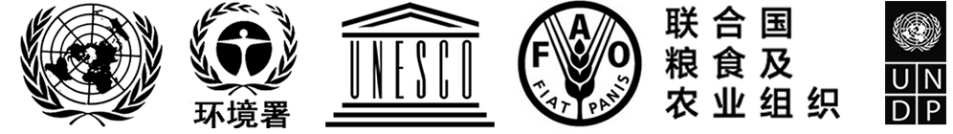 BESIPBES/8/4IPBES/8/4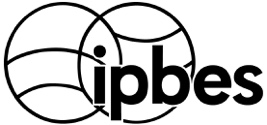 生物多样性和生态系统服务政府间科学与政策平台Distr.: General 
15 March 2021ChineseOriginal: EnglishDistr.: General 
15 March 2021ChineseOriginal: English日期行动和体制安排20212021第二季度邀请全体会议第八届会议批准进行转型变革评估，并请秘书处建立必要的
体制安排，以落实评估所需的技术支持第二季度多学科专家小组通过秘书处请各国政府和其他利益攸关方提名专家第三季度多学科专家小组根据生物多样性平台交付品编制程序，甄选评估共同主席、协调主要作者、主要作者和编审，包括实施填补专业知识空白的程序第四季度向提名者传达甄选决定第四季度管理委员会会议（共同主席、指派给评估的主席团和多学科专家小组成员）制定举行第一次作者会议的计划20222022第一季度第一次作者会议，与会者包括共同主席、协调主要作者、主要作者、编审，以及担任评估管理委员会成员的主席团和多学科专家小组成员第一至第三
季度编写各章的初稿和第一稿第四季度首次外部审评（6周）——向专家提供各章草案供其审评20232023第一季度初第二次作者会议，与会者包括共同主席、协调主要作者、主要作者、编审，以及担任评估管理委员会成员的主席团和多学科专家小组成员与第二次作者会议衔接：举行推进决策者摘要编写工作的会议，与会者包括共同主席、协调主要作者、主要作者，以及担任评估管理委员会成员的主席团和多学科专家小组成员第一至第三
季度编写各章第二稿和决策者摘要第一稿第二季度举行推进决策者摘要编写工作的撰写讲习班，与会者包括共同主席、协调
主要作者、主要作者，以及担任评估管理委员会成员的主席团和多学科
专家小组成员第三季度末第二次外部审评（8周）——向各国政府和专家提供各章草案和决策者摘要草案供其审评第四季度第三次作者会议，与会者包括共同主席、协调主要作者、主要作者、编审，以及担任评估管理委员会成员的主席团和多学科专家小组成员与第三次作者会议衔接：举行推进决策者摘要编写工作的会议，与会者包括共同主席、协调主要作者、主要作者，以及担任评估管理委员会成员的主席团和多学科专家小组成员20242024第一季度举行推进决策者摘要编写工作的在线撰写讲习班，与会者包括共同主席、
协调主要作者、主要作者，以及担任评估管理委员会成员的主席团和多学科专家小组成员第三季度最后审评（6周）——向各国政府提供各章草案和决策者摘要草案的终稿供其审评第四季度初全体会议第十一届会议审议和核准决策者摘要，并审议和接受各章第四季度开展与评估有关的宣传活动